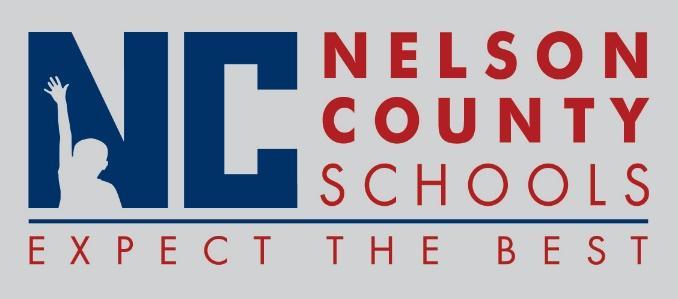 Decision PaperRECOMMENDATION:  	Approve the presented list of ARC/504 Chairs by position. 	RECOMMENDED MOTION:  	I move that the Nelson County Board of Education approve as presented. To:Nelson County Board of EducationFrom:Tiffanie Clark, Director of Special Educationcc:Wes Bradley, SuperintendentDate:7/17/18Re: Approval of ARC/504 Chairs